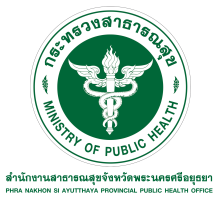   นพ.พิทยา ไพบูลย์ศิริ นายแพทย์สาธารณสุขจังหวัดพระนครศรีอยุธยา กล่าวว่า องค์การอนามัยโลก (WHO) 
ได้กำหนดให้ทุกวันที่ 1 ธันวาคมของทุกปีเป็น "วันเอดส์โลก" จากสถิติสำนักระบาดวิทยา กรมควบคุมโรค 
กระทรวงสาธารณสุข พบว่าในปี 2558 ในประเทศไทยมีผู้ติดเชื้อเอชไอวี จำนวนสะสม 1,526,028 ราย  
กรณีที่ประชาชน คิดว่าโรคเอดส์เป็นเรื่องไกลตัวมักจะเกิดเฉพาะในกลุ่มเสี่ยงเท่านั้น จึงเป็นสาเหตุที่ทำให้
มีผู้ติดเชื้อรายใหม่เพิ่มจำนวนขึ้น โรคเอดส์ เกิดจากเชื้อไวรัสชนิดหนึ่งเมื่อเข้าสู่ร่างกายแล้วจะเข้าไปทำให้ที่เม็ดเลือดขาวชนิด T lymphocyte 
ซึ่งเป็นเม็ดเลือดขาวที่ช่วยป้องกันการติดเชื้อโรคของร่างกายถูกทำลาย ซึ่งจะทำให้ร่างกายติดเชื้อได้ง่ายและรุนแรงขึ้น 
เชื้อไวรัสเอดส์นั้นสามารถติดต่อได้หลายวิธี ได้แก่ ติดต่อทางเพศสัมพันธ์ที่ไม่ได้มีการป้องกันโดยใช้ถุงยางอนามัย  
ซึ่งเป็นช่องทางหลักของการแพร่กระจายของโรค โดยเฉพาะการมีเพศสัมพันธ์ทางทวารหนักเสี่ยงต่อการติดเชื้อมากกว่า
ทางช่องคลอด, จากแม่ที่ติดเชื้อสู่ลูกขณะตั้งครรภ์หรือขณะให้นมบุตร ทารกที่เกิดจากแม่ที่ติดเชื้อจะมีโอกาสติดเชื้อด้วย 
ทั้งตอนขณะตั้งครรภ์ ตอนคลอด และตอนให้นมบุตร, ถูกเข็มฉีดยาที่มีเลือดของผู้ติดเชื้อเปื้อนอยู่ นอกจากนั้น
ช่องทางอื่นๆ เช่น การสัมผัสเลือดของผู้ติดเชื้อที่บริเวณแผลตามร่างกาย กินอาหารที่ถูกเคี้ยวโดยผู้ติดเชื้อ 
และมีเลือดของผู้ติดเชื้อเจือปน  อย่างไรก็ตามเชื้อ HIV ไม่สามารถติดต่อสู่คนจากทางอากาศและน้ำ เช่น โดยการจับมือ
หรือการสัมผัสภายนอก การดื่มน้ำแก้วเดียวกัน การใช้ถ้วยชามร่วมกัน การสัมผัสกับเหงื่อหรือน้ำตาของผู้ติดเชื้อ 
การว่ายน้ำในสระเดียวกัน การใช้โถส้วมเดียวกัน หรือทางสัตว์พาหะ เช่น ยุงที่กัดผู้ติดเชื้อไปกัดผู้อื่นต่อก็ไม่สามารถ
ทำให้เกิดการติดเชื้อ HIV ได้เช่นกันการป้องกันโรคเอดส์นั้นสามารถทำได้โดยการใช้ถุงยางอนามัยขณะมีเพศสัมพันธ์ ซึ่งเป็นการคุมกำเนิด
เพียงวิธีเดียวที่สามารถป้องกันโรคเอดส์และโรคติดต่อทางเพศสัมพันธ์อื่นๆ ได้ การคุมกำเนิดวิธีอื่น
นอกจากถุงยางอนามัยไม่สามารถป้องกันการติดเชื้อได้, งดการใช้เข็มฉีดยาร่วมกันกับผู้อื่นโดยเฉพาะในกลุ่มคน
ที่ติดยาเสพติดชนิดฉีดเข้าเส้น, การป้องกันการติดต่อจากแม่สู่ลูก ในปัจจุบันหญิงตั้งครรภ์ทุกคนจะต้องได้รับ
การตรวจหาเชื้อเอดส์ขณะฝากครรภ์ สำหรับสตรีที่ตรวจพบเชื้อเอดส์ขณะตั้งครรภ์จะต้องได้รับยาต้านไวรัส 
และงดการเลี้ยงลูกด้วยนมแม่เพื่อช่วยลดโอกาสส่งต่อเชื้อจากแม่สู่ลูกได้  	นพ.พิทยา กล่าวต่อว่า หากประชาชนตระหนักถึงประโยชน์ของการตรวจเลือดโดยสมัครใจ 
จะทำให้ผู้ติดเชื้อรายใหม่ทราบสถานการณ์ของตนเอง รวมทั้งจะได้รับการรักษาก่อนมีโรคแทรกซ้อน จะได้มีการป้องกันไม่ให้มีการกระจายของเชื้อโรค กระทรวงสาธารณสุขจึงมีนโยบายรณรงค์การตรวจเลือดหาเชื้อ HIV ฟรี 
ด้วยเทคโนโลยีและเครื่องมือในการตรวจหาเชื้อ HIV ที่มีประสิทธิภาพสูง ผู้รับบริการสามารถทราบผลได้อย่างรวดเร็ว
และมีความแม่นยำ ทั้งนี้ประชาชนจะได้รับบริการให้คำปรึกษาก่อนและหลังการตรวจหาเชื้อ HIV 
ซึ่งผู้ที่ใช้สิทธิหลักประกันสุขภาพถ้วนหน้าและสิทธิประกันสังคมสามารถเข้ารับบริการได้ฟรี  
หากมีข้อสงสัยเรื่องโรคเอดส์หรือเรื่องการตรวจเลือด สามารถขอคำปรึกษาได้ที่ สายด่วน ๑๖๖๓ 			 